                                                                                                                              Приложение 148-па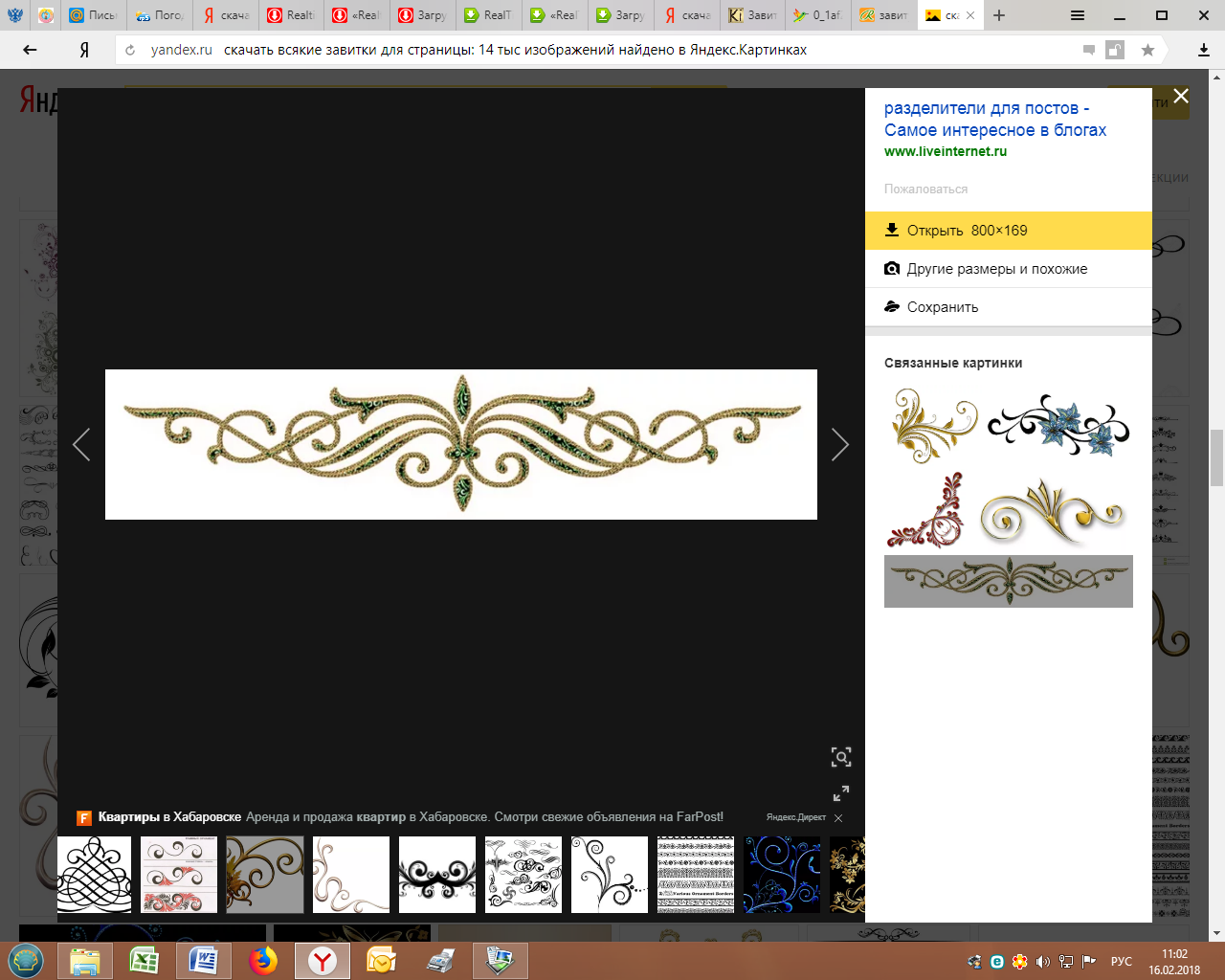 Дизайн проектблагоустройства общественной территорииСтадион (2 этап)р.п. Многовершинный, Хабаровский край2019 годФото планируемого результата по окончанию реализации благоустройства Стадиона на 2019 год (2 этап):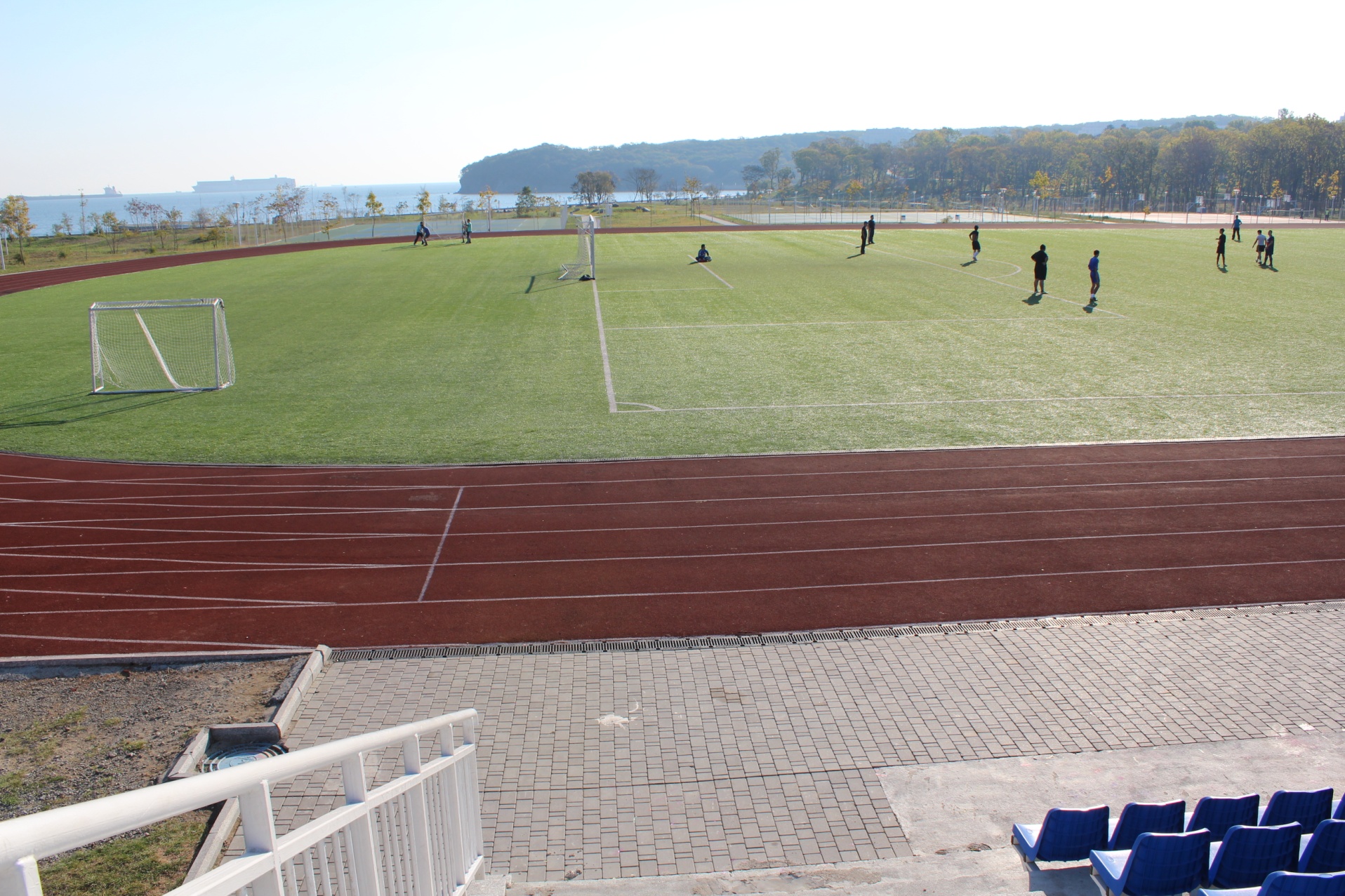 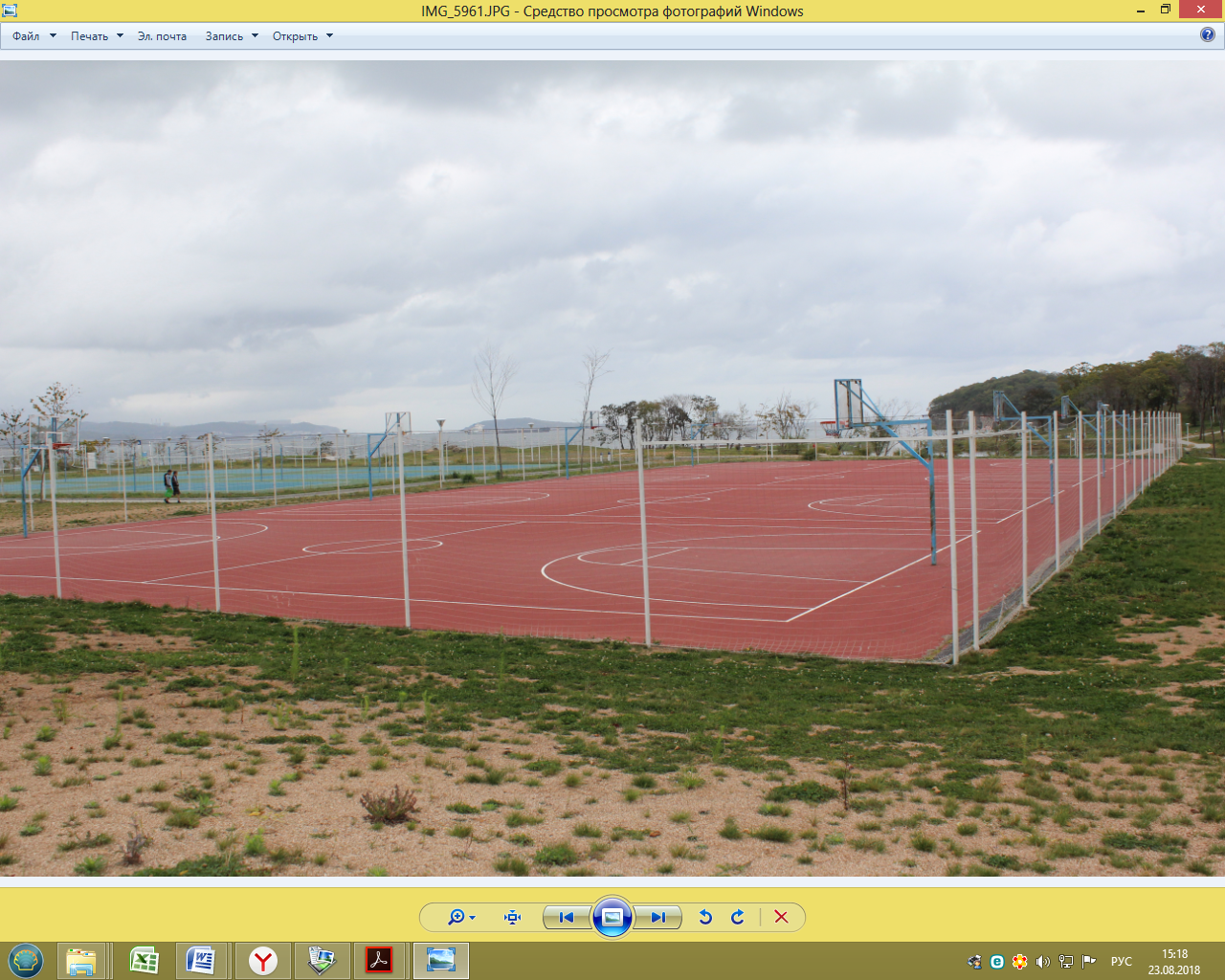 Проект Стадиона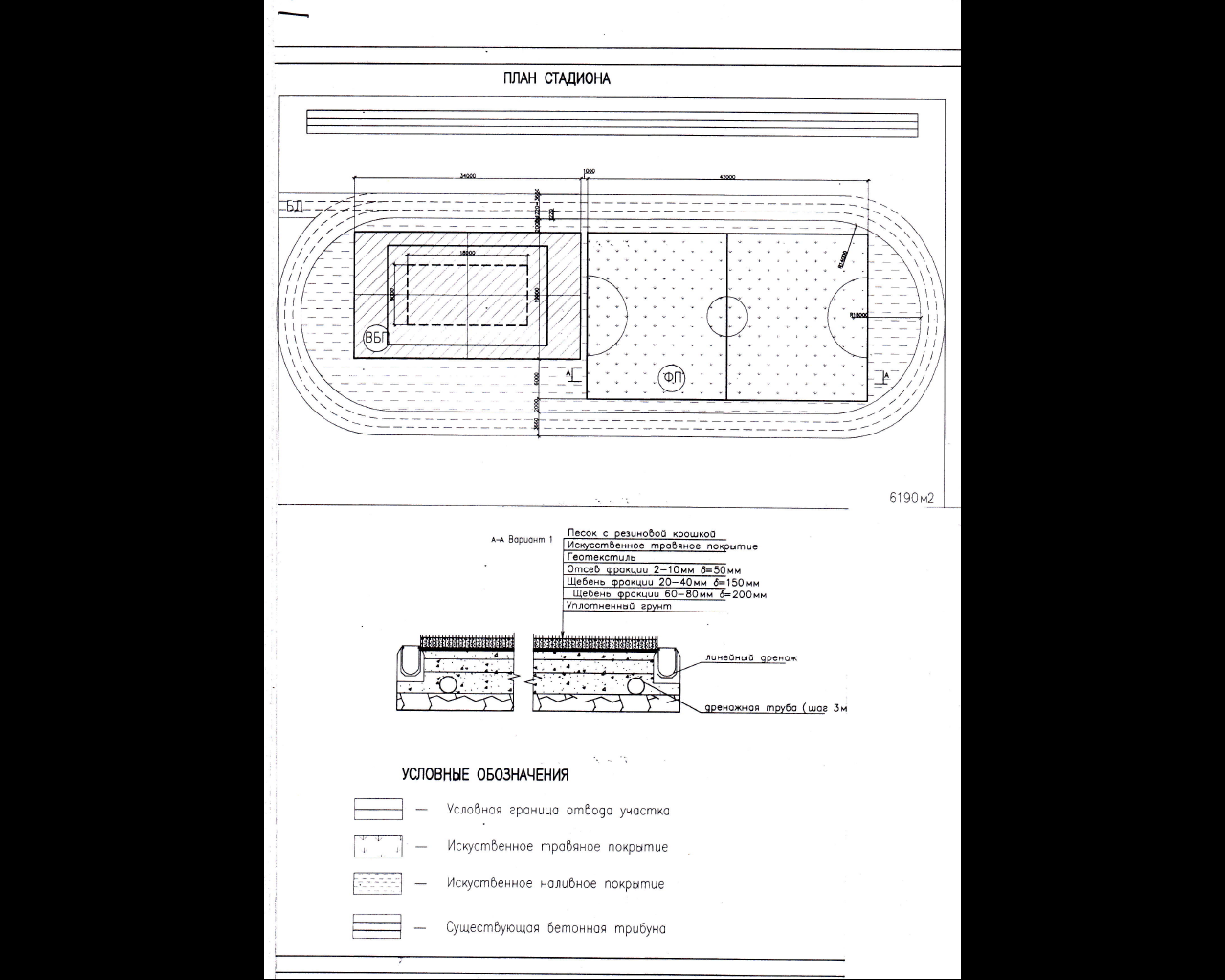 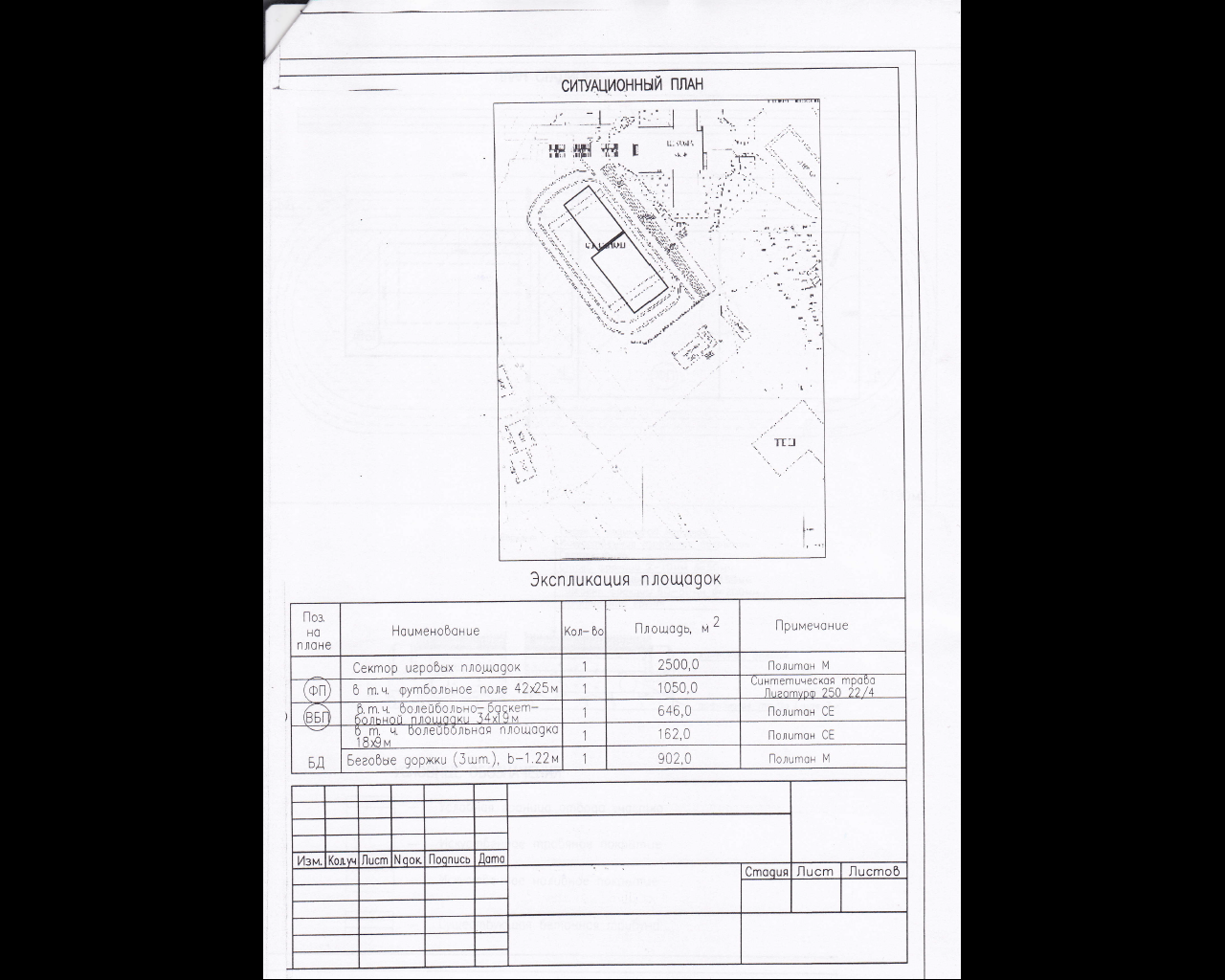 Описание проекта по благоустройству общественной территории Стадиона (2 этап) городского поселения «Рабочий поселок Многовершинный»1. Название проекта и его аннотацияСтадион  площадью 6190 м2 является муниципальной собственностью.Первым этапом благоустройства общественной территории в 2018 году было восстановление и покраска существующей трибуны, установка 2 скамеек, установка 2 урн для мусора, установка 3 новых уличных светильника на существующие опоры. Вторым этапом будет являться искусственное покрытие футбольного поля и его разметка, обустройство волейбольной / баскетбольной площадки с искусственным наливным покрытием. 2. Описание проектаПредлагаемый для благоустройства дизайн-проект включает в себя строительство спортивной площадки. Спортивная площадка предназначена для: соревнований; тренировочного процесса; товарищеской игры. Кроме минифутбола планируется предусмотреть волейбольно-баскетбольную площадку для проведения любительских матчей (2 этап).Целью проекта является обустройство футбольного поля 42x25 м, в т.ч. волейбольно-баскетбольногой площадки 34x19 м, волейбольной площадки 18x9 м. А так же устройство беговых дорожек. В дальнейшем возможно приобретение и установка уличных тренажеров на территории стадиона. Задачи проекта:- Сохранение и поддержание жизнеобеспечения жителей;- Повышение уровня качества жизни населения;- Создание условий для благополучного отдыха и занятия спортом;- Формирование эстетического облика общественной территории;Результаты реализации проекта:- Позволит организовать надлежащим образом жизнеобеспечение жителей; - Сформирует эстетический облик стадиона; - Позволит благополучно эксплуатировать общественную территорию;     - В целом повысит уровень жизни населения